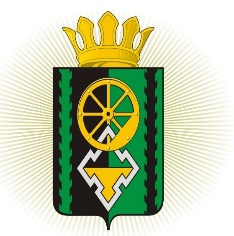 Российская ФедерацияКемеровская область - КузбассАдминистрация Яйского муниципального округаПОСТАНОВЛЕНИЕпгт. ЯяО внесении изменений в постановление администрации Яйского муниципального округа от 27.07.2020 г. № 745 «Об утверждении Перечня мероприятий по организации бесплатного горячего питания обучающихся, получающих начальное общее образование в государственных и муниципальных образовательных организациях, обеспечивающих охват 100 процентов от числа таких обучающихся в указанных образовательных организациях Яйского муниципального округаВ соответствии с Федеральным законом от 06.10.2003 №131-ФЗ «Об общих принципах организации местного самоуправления в Российской Федерации», администрация Яйского муниципального округа постановляет:Внести изменения в постановление администрации Яйского муниципального округа от 27.07.2020 г. № 745 «Об утверждении Перечня мероприятий по организации бесплатного горячего питания обучающихся, получающих начальное общее образование в государственных и муниципальных образовательных организациях, обеспечивающих охват 100 процентов от числа таких обучающихся в указанных образовательных организациях Яйского муниципального округа»Дополнить постановление пунктом 4 в следующей редакции:«4.Настоящее постановление разместить в информационно-телекоммуникационной сети «Интернет» на официальном сайте администрации Яйского муниципального округа https://www.adm-yaya.ru»Дополнить постановление пунктом 5 в следующей редакции:«5.Настоящее постановление вступает в силу со дня обнародования».Контроль за исполнением настоящего постановления возложить на заместителя главы по социальным вопросам Марченко Е.А. Глава Яйского муниципального округа				Е.В. Мяленкоготовил:				Л.В.Муравьевасогласовано:			Е.А.Марченко					С.В.Юдина					М.А.Новицкаяот04Мая 2021№580